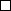 [220] Дата подання заявки[220] Дата подання заявки[220] Дата подання заявки[210] Номер заявки[210] Номер заявки[210] Номер заявки[511] МКТП[511] МКТП[531] Індекси Міжнародної класифікації зображувальних елементів торговельноїмарки[531] Індекси Міжнародної класифікації зображувальних елементів торговельноїмарки[531] Індекси Міжнародної класифікації зображувальних елементів торговельноїмарки[531] Індекси Міжнародної класифікації зображувальних елементів торговельноїмаркиЗАЯВАпро державну реєстрацію торговельної маркиЗАЯВАпро державну реєстрацію торговельної маркиМІНЕКОНОМІКИНАЦІОНАЛЬНИЙ ОРГАН ІНТЕЛЕКТУАЛЬНОЇ ВЛАСНОСТІ ДЕРЖАВНА ОРГАНІЗАЦІЯ "УКРАЇНСЬКИЙ НАЦІОНАЛЬНИЙ ОФІС ІНТЕЛЕКТУАЛЬНОЇ ВЛАСНОСТІ ТА ІННОВАЦІЙ" (УКРНОІВІ)вул. Дмитра Годзенка, 1 (вул. Глазунова, 1), м. Київ-42, 01601МІНЕКОНОМІКИНАЦІОНАЛЬНИЙ ОРГАН ІНТЕЛЕКТУАЛЬНОЇ ВЛАСНОСТІ ДЕРЖАВНА ОРГАНІЗАЦІЯ "УКРАЇНСЬКИЙ НАЦІОНАЛЬНИЙ ОФІС ІНТЕЛЕКТУАЛЬНОЇ ВЛАСНОСТІ ТА ІННОВАЦІЙ" (УКРНОІВІ)вул. Дмитра Годзенка, 1 (вул. Глазунова, 1), м. Київ-42, 01601МІНЕКОНОМІКИНАЦІОНАЛЬНИЙ ОРГАН ІНТЕЛЕКТУАЛЬНОЇ ВЛАСНОСТІ ДЕРЖАВНА ОРГАНІЗАЦІЯ "УКРАЇНСЬКИЙ НАЦІОНАЛЬНИЙ ОФІС ІНТЕЛЕКТУАЛЬНОЇ ВЛАСНОСТІ ТА ІННОВАЦІЙ" (УКРНОІВІ)вул. Дмитра Годзенка, 1 (вул. Глазунова, 1), м. Київ-42, 01601МІНЕКОНОМІКИНАЦІОНАЛЬНИЙ ОРГАН ІНТЕЛЕКТУАЛЬНОЇ ВЛАСНОСТІ ДЕРЖАВНА ОРГАНІЗАЦІЯ "УКРАЇНСЬКИЙ НАЦІОНАЛЬНИЙ ОФІС ІНТЕЛЕКТУАЛЬНОЇ ВЛАСНОСТІ ТА ІННОВАЦІЙ" (УКРНОІВІ)вул. Дмитра Годзенка, 1 (вул. Глазунова, 1), м. Київ-42, 01601Подаючи вказані нижче документи, прошу (просимо) зареєструвати зазначене в заявці позначення як торговельну маркуна ім'я заявника(ів)Подаючи вказані нижче документи, прошу (просимо) зареєструвати зазначене в заявці позначення як торговельну маркуна ім'я заявника(ів)Подаючи вказані нижче документи, прошу (просимо) зареєструвати зазначене в заявці позначення як торговельну маркуна ім'я заявника(ів)Подаючи вказані нижче документи, прошу (просимо) зареєструвати зазначене в заявці позначення як торговельну маркуна ім'я заявника(ів)Подаючи вказані нижче документи, прошу (просимо) зареєструвати зазначене в заявці позначення як торговельну маркуна ім'я заявника(ів)Подаючи вказані нижче документи, прошу (просимо) зареєструвати зазначене в заявці позначення як торговельну маркуна ім'я заявника(ів)[731] Заявник(и)[731] Заявник(и)[731] Заявник(и)[731] Заявник(и)[731] Заявник(и)Код за ЄДРПОУ(для заявників - юридичних осіб України)(зазначається повне ім'я або найменування заявника(ів), його(їх) повна поштова адреса та код держави згідно із стандартом ВОІВ ST.3)(зазначається повне ім'я або найменування заявника(ів), його(їх) повна поштова адреса та код держави згідно із стандартом ВОІВ ST.3)(зазначається повне ім'я або найменування заявника(ів), його(їх) повна поштова адреса та код держави згідно із стандартом ВОІВ ST.3)(зазначається повне ім'я або найменування заявника(ів), його(їх) повна поштова адреса та код держави згідно із стандартом ВОІВ ST.3)(зазначається повне ім'я або найменування заявника(ів), його(їх) повна поштова адреса та код держави згідно із стандартом ВОІВ ST.3)(зазначається повне ім'я або найменування заявника(ів), його(їх) повна поштова адреса та код держави згідно із стандартом ВОІВ ST.3)Прошу (просимо встановити пріоритет даної торговельної марки за датою:подання попередньої(іх) заявки(ок) в державі-учасниці Паризької конвенції (навести дані під кодами 310, 320, 330) відкриття виставки (навести дані під кодом 230)Прошу (просимо встановити пріоритет даної торговельної марки за датою:подання попередньої(іх) заявки(ок) в державі-учасниці Паризької конвенції (навести дані під кодами 310, 320, 330) відкриття виставки (навести дані під кодом 230)Прошу (просимо встановити пріоритет даної торговельної марки за датою:подання попередньої(іх) заявки(ок) в державі-учасниці Паризької конвенції (навести дані під кодами 310, 320, 330) відкриття виставки (навести дані під кодом 230)Прошу (просимо встановити пріоритет даної торговельної марки за датою:подання попередньої(іх) заявки(ок) в державі-учасниці Паризької конвенції (навести дані під кодами 310, 320, 330) відкриття виставки (навести дані під кодом 230)Прошу (просимо встановити пріоритет даної торговельної марки за датою:подання попередньої(іх) заявки(ок) в державі-учасниці Паризької конвенції (навести дані під кодами 310, 320, 330) відкриття виставки (навести дані під кодом 230)Прошу (просимо встановити пріоритет даної торговельної марки за датою:подання попередньої(іх) заявки(ок) в державі-учасниці Паризької конвенції (навести дані під кодами 310, 320, 330) відкриття виставки (навести дані під кодом 230)[310] Номер попередньої заявки[320] Дата подання попередньої заявки[320] Дата подання попередньої заявки[320] Дата подання попередньої заявки[330] Код держави подання заявки згідно із стандартом ВОІВ ST.3[330] Код держави подання заявки згідно із стандартом ВОІВ ST.3[230] Дата відкриття виставки[230] Дата відкриття виставки[230] Дата відкриття виставки[750] Повна поштова адреса, повне ім'я або найменування адресатаТелефон	Електронна адреса (e-mail)	Факс[750] Повна поштова адреса, повне ім'я або найменування адресатаТелефон	Електронна адреса (e-mail)	Факс[750] Повна поштова адреса, повне ім'я або найменування адресатаТелефон	Електронна адреса (e-mail)	Факс[750] Повна поштова адреса, повне ім'я або найменування адресатаТелефон	Електронна адреса (e-mail)	Факс[750] Повна поштова адреса, повне ім'я або найменування адресатаТелефон	Електронна адреса (e-mail)	Факс[750] Повна поштова адреса, повне ім'я або найменування адресатаТелефон	Електронна адреса (e-mail)	Факс[740] Прізвище та реєстраційний номер представника у справах інтелектуальної власності[740] Прізвище та реєстраційний номер представника у справах інтелектуальної власності[740] Прізвище та реєстраційний номер представника у справах інтелектуальної власності[740] Прізвище та реєстраційний номер представника у справах інтелектуальної власності[740] Прізвище та реєстраційний номер представника у справах інтелектуальної власності[740] Прізвище та реєстраційний номер представника у справах інтелектуальної власності[540] Зображення торговельної марки[541]  в зображенні використані стандартні символи[546]  в зображені використані нестандартні символи[540] Зображення торговельної марки[541]  в зображенні використані стандартні символи[546]  в зображені використані нестандартні символи[540] Зображення торговельної марки[541]  в зображенні використані стандартні символи[546]  в зображені використані нестандартні символи[540] Зображення торговельної марки[541]  в зображенні використані стандартні символи[546]  в зображені використані нестандартні символи[540] Зображення торговельної марки[541]  в зображенні використані стандартні символи[546]  в зображені використані нестандартні символи[540] Зображення торговельної марки[541]  в зображенні використані стандартні символи[546]  в зображені використані нестандартні символи[591] Зазначення кольору (кольорової гами) торговельної марки[591] Зазначення кольору (кольорової гами) торговельної марки[591] Зазначення кольору (кольорової гами) торговельної марки[591] Зазначення кольору (кольорової гами) торговельної марки[591] Зазначення кольору (кольорової гами) торговельної марки[591] Зазначення кольору (кольорової гами) торговельної марки[511] Перелік товарів та (або) послуг, які класифіковані згідно з Міжнародною класифікацією товарів і послуг[511] Перелік товарів та (або) послуг, які класифіковані згідно з Міжнародною класифікацією товарів і послуг[511] Перелік товарів та (або) послуг, які класифіковані згідно з Міжнародною класифікацією товарів і послуг[511] Перелік товарів та (або) послуг, які класифіковані згідно з Міжнародною класифікацією товарів і послуг[511] Перелік товарів та (або) послуг, які класифіковані згідно з Міжнародною класифікацією товарів і послуг[511] Перелік товарів та (або) послуг, які класифіковані згідно з Міжнародною класифікацією товарів і послугЯкщо перелік товарів і/або послуг не вміщуються у відведеній графі, то вони повністю наводяться на окремому аркуші як додаток до заяви тапідписуються заявникомЯкщо перелік товарів і/або послуг не вміщуються у відведеній графі, то вони повністю наводяться на окремому аркуші як додаток до заяви тапідписуються заявникомЯкщо перелік товарів і/або послуг не вміщуються у відведеній графі, то вони повністю наводяться на окремому аркуші як додаток до заяви тапідписуються заявникомЯкщо перелік товарів і/або послуг не вміщуються у відведеній графі, то вони повністю наводяться на окремому аркуші як додаток до заяви тапідписуються заявникомЯкщо перелік товарів і/або послуг не вміщуються у відведеній графі, то вони повністю наводяться на окремому аркуші як додаток до заяви тапідписуються заявникомЯкщо перелік товарів і/або послуг не вміщуються у відведеній графі, то вони повністю наводяться на окремому аркуші як додаток до заяви тапідписуються заявникомПерелік документів, шо додаютьсяПерелік документів, шо додаютьсяПерелік документів, шо додаютьсяПерелік документів, шо додаютьсяКількість аркушівКількість примірників документ про сплату збору за подання заявки документ про сплату збору за подання заявки документ про сплату збору за подання заявки документ про сплату збору за подання заявки комплект фотокопій комплект фотокопій комплект фотокопій комплект фотокопій переклад на українську мову додаткових матеріалів переклад на українську мову додаткових матеріалів переклад на українську мову додаткових матеріалів переклад на українську мову додаткових матеріалів документ, який засвідчує повноваження довіреної особи (доручення) документ, який засвідчує повноваження довіреної особи (доручення) документ, який засвідчує повноваження довіреної особи (доручення) документ, який засвідчує повноваження довіреної особи (доручення) перелік товарів та (або) послуг, для яких просять охорони торговельної марки перелік товарів та (або) послуг, для яких просять охорони торговельної марки перелік товарів та (або) послуг, для яких просять охорони торговельної марки перелік товарів та (або) послуг, для яких просять охорони торговельної марки документ про участь у виставці документ про участь у виставці документ про участь у виставці документ про участь у виставці опис торговельної марки опис торговельної марки опис торговельної марки опис торговельної маркиінший документ (вказати)інший документ (вказати)інший документ (вказати)інший документ (вказати)Додаткові відомості (необхідне зазначити)Додаткові відомості (необхідне зазначити)Додаткові відомості (необхідне зазначити)Додаткові відомості (необхідне зазначити)Додаткові відомості (необхідне зазначити)Додаткові відомості (необхідне зазначити)[390] Реєстрація(ії) в країні походження[554]  Об'ємна торговельна марка[554]  Об'ємна торговельна марка[554]  Об'ємна торговельна марка[551]  Колективна торговельна марка[551]  Колективна торговельна марка[551]  Колективна торговельна марка[641] Номери і дати інших заявок, пов'язаних з даною у правовому відношенні[641] Номери і дати інших заявок, пов'язаних з даною у правовому відношенні[646] Номери і дати інших реєстрацій, пов'язаних з даною у правовому відношенні[646] Номери і дати інших реєстрацій, пов'язаних з даною у правовому відношенніПідпис заявника або представника	Прізвище, ініціали	Дата підписуПідпис заявника або представника	Прізвище, ініціали	Дата підписуПідпис заявника або представника	Прізвище, ініціали	Дата підписуПідпис заявника або представника	Прізвище, ініціали	Дата підписуПідпис заявника або представника	Прізвище, ініціали	Дата підписуПідпис заявника або представника	Прізвище, ініціали	Дата підпису